1 сольфеджио от 03.11. Ссылка на видеоурок: https://www.youtube.com/watch?v=SS_vfmDzZ38&feature=emb_logoМы познакомились с новой тональностью – Соль мажор. В ней есть один ключевой знак – фа-диез.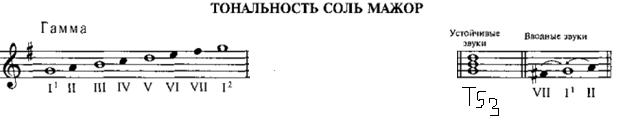 1) Постройте гамму Соль мажор (письменно в тетради). Подпишите каждую ступеньку римской цифрой. Устойчивые ступени мы не закрасим, а неустойчивые будем закрашивать. Постройте тоническое трезвучие (Т5/3). Напишите вводные ступени (делаем всё, как я показываю в видеоуроке). Сфотографируйте и пришлите мне, что у вас получилось. 2) Сыграйте на фортепиано гамму Соль мажор вверх и вниз (как я показывала в видеоуроке). Запишите на видео и пришлите мне.Всё задание (и письменную часть, и устную) прошу прислать мне одним письмом.Задания по сольфеджио принимаются по понедельник включительно!!!Выполненные задания и все ваши вопросы присылайте мне по адресу vcherashnyaya-distant2020@yandex.ru. В письме не забудьте указать имя и фамилию.